SAMPLE MEDIA ADVISORY 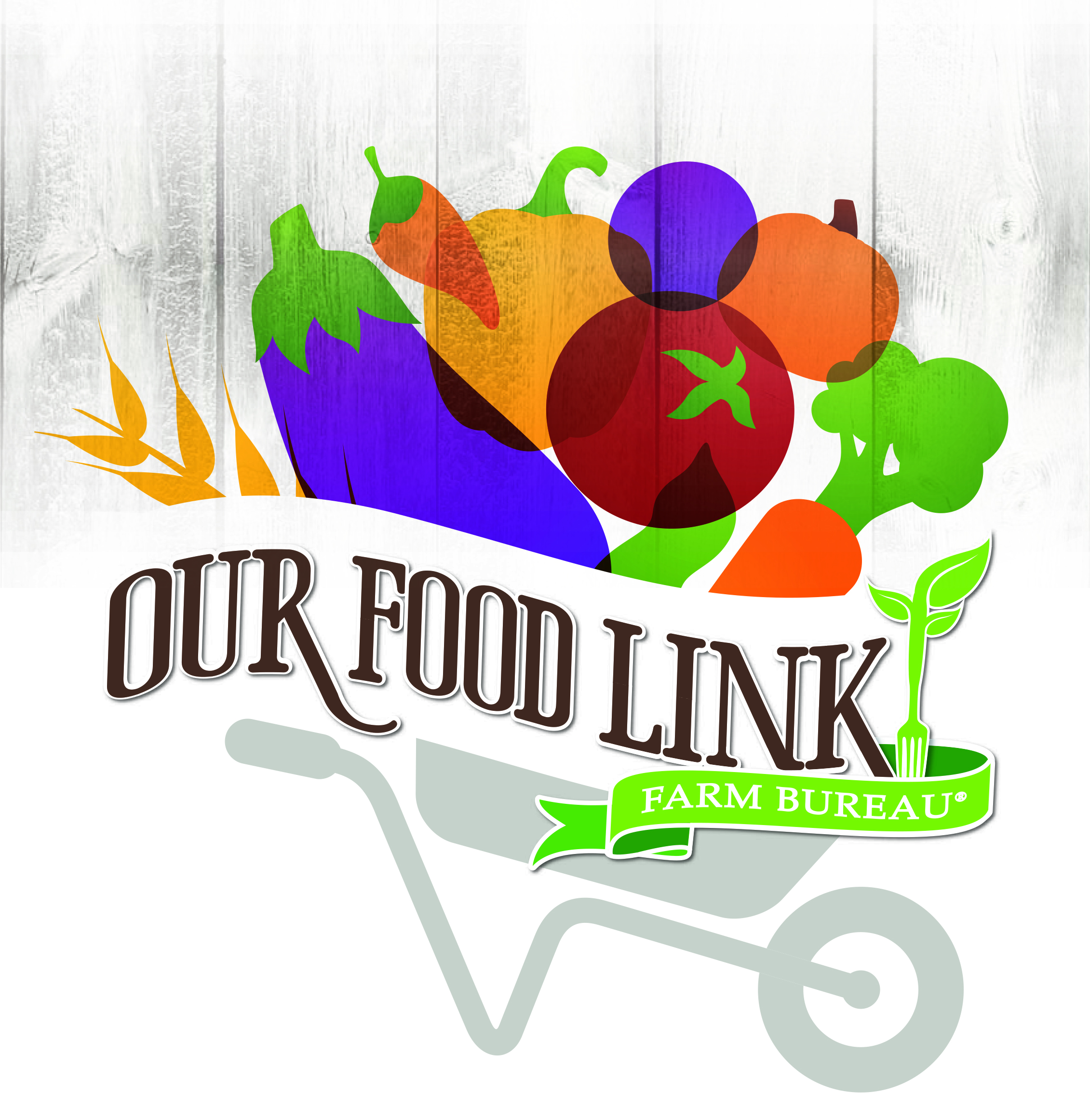 [County Logo]
 [Date]
[Contact Name and Information]
MEDIA ADVISORY
Local Farmer Invites Public to Harvest Fresh Veggies for Food BankIntroduction paragraph of event purpose can be one-two lines.What:		Name of eventWho:		Farm name/subject nameWhen:	Date of event and timeWhere:	Address of event locationWhy:		State the purpose of event in regards to Food Check-Out WeekFor more information, contact <NAME at PHONE>
###